l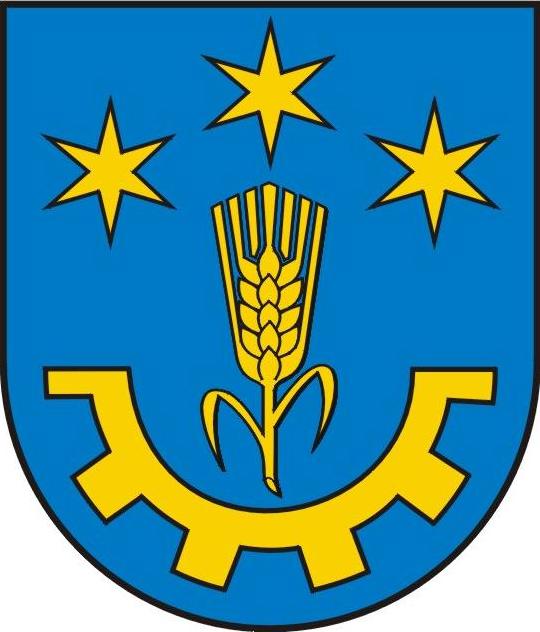 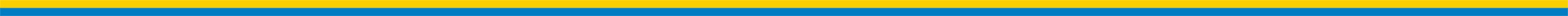 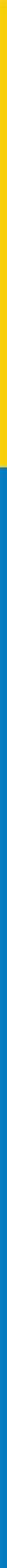 Och-I.6220.2.2022                                                                                 Gorzyce, 17.03. 2022 r. O B W I E S Z C Z E N I EDziałając na podstawie art. 49  ustawy  z  dnia  14  czerwca  1960 r. Kodeks postępowania administracyjnego (Dz. U. z 2021 r. poz. 735 z późn.zm.) oraz art. 73 ust. 1,
art. 74 ust. 3 ustawy z dnia 3 października 2008 r. o udostępnianiu informacji o środowisku 
i jego ochronie, udziale społeczeństwa w ochronie środowiska oraz o ocenach oddziaływania 
na środowisko (Dz. U. z 2021, poz.2373 z późn.zm.),zawiadamiam, żena wniosek Gminy Gorzyce w dniu 13 stycznia 2022r. zostało wszczęte postępowanie administracyjne w sprawie wydania decyzji o środowiskowych uwarunkowaniach dla planowanego przedsięwzięcia pn. „Zabudowa mieszkaniowa wraz z towarzyszącą
jej infrastrukturą: nieobjęta ustaleniami miejscowego planu zagospodarowania przestrzennego albo miejscowego planu odbudowy” na działce nr 234/1 m. Furmany,  gmina Gorzyce, powiat tarnobrzeski, woj. podkarpackie.Pouczenie:	W terminie 14 dni od daty doręczenia zawiadomienia strony postepowania mogą zapoznać się z zamierzeniami inwestycyjnymi wnioskodawcy oraz  zgłosić ewentualne zastrzeżenia  i wnioski. Doręczenie uważa się za dokonane po upływie 14 dni od dnia publicznego ogłoszenia. Z up. Wójta GminyMgr Lucyna MatykaZastępca WójtaOtrzymują:Aa,Strony postępowania poprzez obwieszczenie.Osoba prowadząca postępowanieInsp. Mieczysława Wicińska  tel.(015) 8362075 w 22.